 [Datum]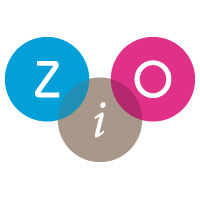 Onderwerp:  bevestiging afzien van ketenzorg voor astma

Geachte heer/ mevrouw,Inleiding
Voor patiënten met astma is het belangrijk  om regelmatig bij de huisarts en praktijkondersteuner op controle te komen. Als astma patiënt wordt u daarom door uw huisarts uitgenodigd voor in ieder geval een aantal controles per jaar. Het belang van controle
Astma is een chronische aandoening van de luchtwegen (in de longen). Normaal zijn de luchtwegen wijd genoeg om gemakkelijk in- en uit te ademen. Bij astma zijn de luchtwegen overgevoelig voor bepaalde prikkels. Als reactie op deze prikkels trekken de spiertjes rond de luchtwegen samen. Het slijmvlies langs de binnenkant van de luchtwegen raakt ontstoken: het zwelt op en produceert meer slijm. Daardoor worden de luchtwegen nauwer.
Astma is meestal goed te behandelen. Medicijnen kunnen astma niet echt genezen. Bij zorgvuldig gebruik van medicijnen kunnen de klachten wel verminderen of lang wegblijven. Met de aanpak van prikkels, voldoende lichaamsbeweging en gebruik van medicijnen kunt u ervoor zorgen dat u zo weinig mogelijk last heeft van uw astma.Dit is de reden dat uw huisarts en praktijkondersteuner u dringend adviseren om regelmatig op controle te komen in de praktijk zodat u op al deze punten gecontroleerd kunt worden en er tijdig ingegrepen kan worden als dat nodig is. Het ketenzorgprogramma is een extra aanbod voor mensen met astma in aanvulling op de gewone huisartsenzorg.Afzien van controle
In eerdere contacten heeft u aangegeven dat u er bewust voor kiest geen gebruik te maken van de controles als onderdeel van het zorgprogramma voor astma.Wij hebben u geïnformeerd over de mogelijke gevolgen daarvan. U bent hiervan op de hoogte en u heeft aangegeven van verdere controle af te zien. Voor ons betekent dit dat wij geen optimale zorg kunnen bieden. Wij respecteren uw keuze en verzoeken u om in de bijgevoegde verklaring aan te geven wat daarvan de reden is en deze ondertekend aan ons terug te sturen. Mocht u de komende tijd van gedachten veranderen en toch overwegen om deel te nemen aan het ketenzorgprogramma dan kunt u hierover contact opnemen met de huisarts of de praktijkondersteuner. Over een jaar nemen wij in elk geval weer contact met u op om te vernemen of uw keuze is veranderd.Altijd welkom
Wij vinden het belangrijk om te benadrukken dat u in de tussentijd altijd van harte welkom blijft om bij al uw gezondheidsvragen – en klachten contact op te nemen met onze huisartsenpraktijk. Uw keuze om af te zien van deelname aan het ketenzorgprogramma heeft hierop geen invloed. Als u over deze brief of de controles nog vragen heeft kunt u altijd contact opnemen met uw huisarts of praktijkondersteuner voor nadere toelichting of uitleg.met vriendelijke groet,[Naam], praktijkondersteuner			[Naam], huisarts[Telefoonnummer en andere contactgegevens]